Zwartsluiskade 2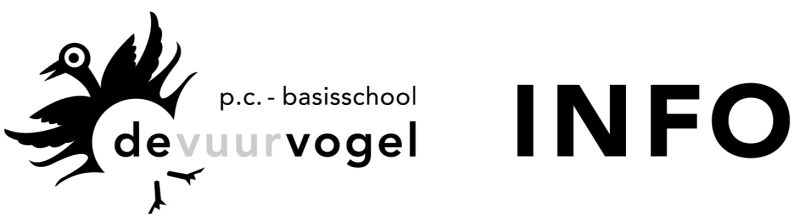 3826 EG Amersfoorttel. 033 – 2530707 devuurvogel@pcboamersfoort.nl             Jaarkalender 2019-2020Grijsgedrukte data = de kinderen zijn vrij  Week: nr:MaandagDinsdagWoensdagDonderdagVrijdag26 aug35Inloopmoment 11-12 uur2 sep361e schooldag9 sep3716 sep3823 sep3930 sep40Start kinder-boekenweek7 okt41Einde kinder-boekenweek14 okt4221 okt43Herfstvakantie28 okt44Studiedag4 nov4511 nov4618 nov4725 nov482 dec49Sint viering, les tot 13.00 uurStudiedag9 dec5016 dec51KerstvieringLes tot 12.00 uur23 dec52Kerstvakantie30 dec1Kerstvakantie6 jan213 jan320 jan427 jan53 feb610 feb717 feb8Voorjaarsvakantie, Inschrijven schoolgesprek.nl24 feb9Voorjaarsvakantie2 mrt109 mrt1116 mrt1223 mrt1330 mrt146 apr15StudiedagGoede Vrijdag13 apr162e Paasdag20 apr17Koningsspelen27 apr18KoningsdagMeivakantie4 mei19StudiedagBevrijdingsdag11 mei2018 mei21HemelvaartsdagVrije dag25 mei221 juni232e Pinksterdag8 juni2415 juni2522 juni26Junivakantie29 juni276 juli2813 juli29Zomervakantie20 juli30Zomervakantie